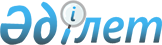 О внесении изменений и дополнений в решение районного маслихата от 26 декабря 2012 года № 73 "О районном бюджете на 2013-2015 годы"
					
			Утративший силу
			
			
		
					Решение маслихата Айтекебийского района Актюбинской области от 29 июля 2013 года № 108. Зарегистрировано Департаментом юстиции Актюбинской области 12 августа 2013 года № 3629. Утратило силу решением маслихата Айтекебийского района Актюбинской области от 15 апреля 2014 года № 148      Сноска. Утратило силу решением маслихата Айтекебийского района Актюбинской области от 15.04.2014 № 148.

      В соответствии с статьей 6 Закона Республики Казахстан от 23 января 2001 года «О местном государственном управлении и самоуправлении в Республике Казахстан» статьями 9, 106 Бюджетного кодекса Республики Казахстан от 4 декабря 2008 года Айтекебийский районный маслихат РЕШИЛ:



      1. Внести в решение Айтекебийского районного маслихата от 26 декабря 2012 года № 73 «О районном бюджете на 2013-2015 годы» (зарегистрированное в реестре государственной регистрации нормативных правовых актов № 3477 опубликованное 10, 17 января 2013 года в районной газете «Жаңалық жаршысы» № 2, № 3) следующие изменения и дополнение:



      1) пункте 1:



      в подпункте 1):

      доходы

      цифры «3 883 512,0» заменить цифрами «3 778 889,0»

      в том числе:

      по поступлениям трансфертов

      цифры «3 374 442,0» заменить цифрами «3 269 819,0»;



      в подпункте 2):

      затраты

      цифры «4 068 186,9» заменить цифрами «3 963 563,9»;



      2) в пункте 6:

       

в подпункте 11:

      в части абзаца 6

      цифры «120000,0» заменить цифрами «5000,0»;

      дополнить абзацем следующего содержания:

      разработка проектно-сметной документации на строительство водопроводных сетей в селе Аралтобе Айтекебийского района - 2250,0 тысячи тенге;



      в подпункте 12:

      в части абзаца 3

      цифры «8920,0» заменить цифрами «10120,0»;

      в части абзаца 6

      цифры «2116,0» заменить цифрами «1889,0»;

      дополнить абзацами следующего содержания:

      «на внедрение системы электронного обучения в организациях образования - 3318,0 тыс.тенге»;

      «на развитие сельских населенных пунктов в рамках «Дорожной карты занятости 2020» - 3836,0 тыс.тенге»;



      3) Приложение 1 к указанному решению изложить в редакции согласно приложению к настоящему решению.



      2. Настоящее решение вводится в действие с 1 января 2013 года.      Председатель сессии                 Секретарь районного

      районного маслихата:                     маслихата:         С.Кишкенебаев                        А.Ермагамбет

Приложение

к решению районного маслихата

от 29 июля 2013 года № 108Приложение

к решению районного маслихата

от 26 декабря 2012 года № 73 Бюджет Айтекебийского района на 2013 год
					© 2012. РГП на ПХВ «Институт законодательства и правовой информации Республики Казахстан» Министерства юстиции Республики Казахстан
				категориякатегориякатегориякатегориясумма (тысячи тенге)Класс Класс Класс сумма (тысячи тенге)под класспод класссумма (тысячи тенге)НАИМЕНОВАНИЕ ДОХОДОВсумма (тысячи тенге)12345I. Поступления3778889,0
1Налоговые поступления468475,001Подоходный налог124775,02Индивидуальный подоходный налог124775,003Социальный налог110000,01Социальный налог110000,004Налоги на собственность224632,01Налоги на имущество199742,03Земельный налог4000,04Налог на транспортные средства16500,05Единый земельный налог4390,005Внутренние налоги на товары, работы и услуги7614,02Акцизы2445,03Поступление за использование природных и других ресурсов3300,04Сборы за ведение предпринимательской и профессиональной деятельности1869,008Обязательные платежи, взимаемые за совершение юридически значимых действий и (или) выдачу документов уполномоченными на то государственными органами или должностными лицами1454,01Государственная пошлина1454,02Неналоговые поступления36095,001Доходы от государственной собственности900,05Доходы от аренды имущества, находящегося в государственной собственности900,002Поступления денег от проведения государственных закупок, организуемых государственными учреждениями, финансируемыми из государственного бюджета 200,01Поступления денег от проведения государственных закупок, организуемых государственными учреждениями, финансируемыми из государственного бюджета 200,004Штрафы, пени, санкции, взыскания, налагаемые государственными учреждениями, финансируемыми из государственного бюджета, а также содержащимися и финансируемыми из бюджета (сметы расходов) Национального Банка Республики Казахстан360,01Штрафы, пени, санкции, взыскания налагаемые государственными учреждениями, финансируемыми из государственного бюджета, а также содержащимися и финансируемыми из бюджета (сметы расходов) Национального Банка Республики Казахстан, за исключением поступлений от организаций нефтяного сектора360,006Прочие неналоговые поступления34635,01Прочие неналоговые поступления34635,03Поступления от продажи основного капитала4500,003Продажа земли и нематериальных активов4500,01Продажа земли 4500,04Поступления трансфертов3269819,002Трансферты из вышестоящих органов государственного управления3269819,02Трансферты из областного бюджета3269819,0Функциональная группаФункциональная группаФункциональная группаФункциональная группаФункциональная группасумма (тысячи тенге)Функциональная подгруппаФункциональная подгруппаФункциональная подгруппаФункциональная подгруппасумма (тысячи тенге)Администратор бюджетных программАдминистратор бюджетных программАдминистратор бюджетных программсумма (тысячи тенге)программапрограммасумма (тысячи тенге)Наименование расходовсумма (тысячи тенге)123456II. ЗАТРАТЫ3963563,9
01Государственные услуги общего характера295685,201Представительные, исполнительные и другие органы, выполняющие общие функции государственного управления257606,1112Аппарат маслихата района (города областного значения)14001,0001Услуги по обеспечению деятельности маслихата района (города областного значения)14001,0122Аппарат акима района (города областного значения)64257,0001Услуги по обеспечению деятельности акима района (города областного значения)55420,0003Капитальные расходы государственного органа 8837,0123Аппарат акима района в городе, города районного значения, поселка (села), сельского округа179348,1001Услуги по обеспечению деятельности акима района в городе, города районного значения, поселка (села), сельского округа134649,0022Капитальные расходы государственного органа44699,102Финансовая деятельность22219,1452Отдел финансов района (города областного значения)22219,1001Услуги по реализации государственной политики в области исполнения бюджета района (города областного значения) и управления коммунальной собственностью района (города областного значения)16929,0003Проведение оценки имущества в целях налогообложения450,0011Учет, хранение, оценка и реализация имущества, поступившего в коммунальную собственность300,0018Капитальные расходы государственного органа 4540,105Планирование и статистическая деятельность15860,0476Отдел экономики, бюджетного планирования и предпринимательства района (города областного значения)15860,0001Услуги по реализации государственной политики в области формирования и развития экономической политики, системы государственного планирования и управления района (города областного значения)14860,0003Капитальные расходы государственного органа 1000,002Оборона7281,001Военные нужды3680,0122Аппарат акима района (города областного значения)3680,0005Мероприятия в рамках исполнения всеобщей воинской обязанности3680,002Организация работы по чрезвычайным ситуациям3601,0122Аппарат акима района (города областного значения)3601,0006Предупреждение и ликвидация чрезвычайных ситуаций масштаба района (города областного значения)1150,0007Мероприятия по профилактике и тушению степных пожаров районного (городского) масштаба, а также пожаров в населенных пунктах, в которых не созданы органы государственной противопожарной службы2451,004Образование2379039,101Дошкольное воспитание и обучение185995,0471Отдел образования, физической культуры и спорта района (города областного значения)185995,0003Обеспечение деятельности организаций дошкольного воспитания и обучения171753,0040Реализация государственного образовательного заказа в дошкольных организациях образования14242,002Начальное, основное среднее и общее среднее образование1628420,3123Аппарат акима района в городе, города районного значения, поселка (села), сельского округа 1294,7005Организация бесплатного подвоза учащихся до школы и обратно в сельской местности1294,7471Отдел образования, физической культуры и спорта района (города областного значения)1627125,6004Общеобразовательное обучение1615533,6005Дополнительное образование для детей и юношества11592,009Прочие услуги в области образования564623,8466Отдел строительства, архитектуры и градостроительства района (города областного значения)498453,0037Строительство и реконструкция объектов образования498453,0471Отдел образования, физической культуры и спорта района (города областного значения)66170,8009Приобретение и доставка учебников, учебно-методических комплексов для государственных учреждений образования района (города областного значения)4056,0010Проведение школьных олимпиад, внешкольных мероприятий и конкурсов районного (городского) масштаба2416,0020Ежемесячная выплата денежных средств опекунам (попечителям) на содержание ребенка-сироты (детей-сирот), и ребенка (детей), оставшегося без попечения родителей13217,0067Капитальные расходы подведомственных государственных учреждений и организаций46481,806Социальная помощь и социальное обеспечение113808,002Социальная помощь92523,0123Аппарат акима района в городе, города районного значения, поселка (села), сельского округа 5260,0003Оказание социальной помощи нуждающимся гражданам на дому5260,0451Отдел занятости и социальных программ района (города областного значения)87263,0002Программа занятости14915,0004Оказание социальной помощи на приобретение топлива специалистам здравоохранения, образования, социального обеспечения, культуры, спорта и ветеринарии в сельской местности в соответствии с законодательством Республики Казахстан12828,0005Государственная адресная социальная помощь50,0007Социальная помощь отдельным категориям нуждающихся граждан по решениям местных представительных органов32350,0016Государственные пособия на детей до 18 лет25000,0017Обеспечение нуждающихся инвалидов обязательными гигиеническими средствами и предоставление услуг специалистами жестового языка, индивидуальными помощниками в соответствии с индивидуальной программой реабилитации инвалида2120,009Прочие услуги в области социальной помощи и социального обеспечения21285,0451Отдел занятости и социальных программ района (города областного значения)21285,0001Услуги по реализации государственной политики на местном уровне в области обеспечения занятости и реализации социальных программ для населения20643,0011Оплата услуг по зачислению, выплате и доставке пособий и других социальных выплат642,007Жилищно-коммунальное хозяйство419177,501Жилищное хозяйство80916,4458Отдел жилищно-коммунального хозяйства, пассажирского транспорта и автомобильных дорог района (города областного значения)3500,0004Обеспечение жильем отдельных категорий граждан3500,0466Отдел архитектуры, градостроительства и строительства района (города областного значения)73580,4003Проектирование, строительство (или) приобретение жилья коммунального жилищного фонда 23689,0004Проектирование, развитие, обустройство (или) приобретение инженерно-коммуникационной инфраструктуры 49769,0074 Развитие и обустройство недостающей инженерно-коммуникационной инфраструктуры в рамках второго направления "Программы занятости -2020"122,4471Отдел образования, физической культуры и спорта района (города областного значения)3836,0026Ремонт объектов в рамках развития сельских населенных пунктов по "Программе занятости -2020"3836,002Коммунальное хозяйство319833,1123Аппарат акима района в городе, города районного значения, поселка (села), сельского округа 600,0014Организация водоснабжения населенных пунктов600,0458Отдел жилищно-коммунального хозяйства, пассажирского транспорта и автомобильных дорог района (города областного значения)19159,0012Функционирование системы водоснабжения и водоотведения19159,0466Отдел архитектуры, градостроительства и строительства района (города областного значения)300074,1058Развитие системы водоснабжения и водоотведения в сельских населенных пунктах300074,103Благоустройство населенных пунктов18428,0123Аппарат акима района в городе, города районного значения, поселка (села), сельского округа12604,0008Освещение улиц в населенных пунктах4304,0009Обеспечение санитарии населенных пунктов3300,0011Благоустройство и озеленение населенных пунктов5000,0458Отдел жилищно - коммунального хозяйства, пассажирского транспорта и автомобильных дорог района (города областного значения)5824,0015Освещение улиц в населенных пунктах3935,0018Благоустройство и озеленение населенных пунктов1889,008Культура, спорт, туризм и информационное пространство118542,901Деятельность в области культуры62039,6455Отдел культуры и развития языков района (города областного значения)56539,6003Поддержка культурно-досуговой работы56539,6466Отдел архитектуры, градостроительства и строительства района (города областного значения)5500,0011Развитие объектов культуры5500,002Спорт2072,0471Отдел образования, физической культуры и спорта района (города областного значения)2072,0014Проведение спортивных соревнований на районном (города областного значения) уровне576,0015Подготовка и участие членов сборных команд района (города областного значения) по различным видам спорта на областных спортивных соревнованиях1496,003Информационное пространство40151,0455Отдел культуры и развития языков района (города областного значения)34400,0006Функционирование районных (городских) библиотек34000,0007Развитие государственного языка и других языков народа Казахстана400,0456Отдел внутренней политики района (города областного значения)5751,0002Услуги по проведению государственной информационной политики через газеты и журналы 4751,0005Услуги по проведению государственной информационной политики через телерадиовещание1000,009Прочие услуги по организации культуры, спорта, туризма и информационного пространства14280,3455Отдел культуры и развития языков района (города областного значения)5981,3001Услуги по реализации государственной политики на местном уровне в области развития языков и культуры4793,0032Капитальные расходы подведомственных государственных учреждений и организаций1188,3456Отдел внутренней политики района (города областного значения)8299,0001Услуги по реализации государственной политики на местном уровне в области информации, укрепления государственности и формирования социального оптимизма граждан7069,0003Реализация мероприятий в сфере молодежной политики1230,010Сельское, водное, лесное, рыбное хозяйство, особо охраняемые природные территории, охрана окружающей среды и животного мира, земельные отношения81196,601Сельское хозяйство24235,6474Отдел сельского хозяйства и ветеринарии района (города областного значения)15505,6001Услуги по реализации государственной политики на местном уровне в сфере сельского хозяйства и ветеринарии 14650,0007Организация отлова и уничтожения бродячих собак и кошек855,6476Отдел экономики, бюджетного планирования и предпринимательства района (города областного значения)8730,0099Реализация мер по оказанию социальной поддержки специалистов8730,006Земельные отношения 6246,0463Отдел земельных отношений района (города областного значения)6246,0001Услуги по реализации государственной политики в области регулирования земельных отношений на территории района (города областного значения)6246,009Прочие услуги в области сельского, водного, лесного, рыбного хозяйства, охраны окружающей среды и земельных отношений50715,0474Отдел сельского хозяйства и ветеринарии района (города областного значения)50715,0013Проведение противоэпизоотических мероприятий50715,011Промышленность, архитектурная, градостроительная и строительная деятельность7586,002Архитектурная, градостроительная и строительная деятельность7586,0466Отдел архитектуры, градостроительства и строительства района (города областного значения)7586,0001Услуги по реализации государственной политики в области строительства, улучшения архитектурного облика городов, районов и населенных пунктов области и обеспечению рационального и эффективного градостроительного освоения территории района (города областного значения)7572,0015Капитальные расходы государственного органа 14,012Транспорт и коммуникации462478,301Автомобильный транспорт462478,3123Аппарат акима района в городе, города районного значения, поселка (села), сельского округа7749,8013Обеспечение функционирования автомобильных дорог в городах районного значения, поселках (селах), сельских округах7749,8458Отдел жилищно - коммунального хозяйства, пассажирского транспорта и автомобильных дорог района (города областного значения)454728,5023Обеспечение функционирования автомобильных дорог8000,0045Капитальный и средний ремонт автомобильных дорог районного значения и улиц населенных пунктов446728,513Прочие69547,203Поддержка предпринимательской деятельности и защита конкуренции1017,0476Отдел экономики, бюджетного планирования и предпринимательства района (города областного значения)1017,0005Поддержка предпринимательской деятельности1017,009Прочие68530,2123Аппарат акима района в городе, города районного значения, поселка (села), сельского округа25142,0040Реализация мер по содействию экономическому развитию регионов в рамках Программы «Развитие регионов» 25142,0452Отдел финансов района (города областного значения)4334,0012Резерв местного исполнительного органа района (города областного значения) 4334,0458Отдел жилищно - коммунального хозяйства, пассажирского транспорта и автомобильных дорог района (города областного значения)5372,0001Услуги по реализации государственной политики на местном уровне в области жилищно-коммунального хозяйства, пассажирского транспорта и автомобильных дорог 5372,0471Отдел образования, физической культуры и спорта района (города областного значения)33682,2001Услуги по обеспечению деятельности отдела образования, физической культуры и спорта29670,4018Капитальные расходы государственного органа 4011,815Трансферты9222,101Трансферты9222,1452Отдел финансов района (города областного значения)9222,1006Возврат неиспользованных (недоиспользованных) целевых трансфертов9222,1III. Чистое бюджетное кредитование5962,0Бюджетные кредиты10386,010Сельское, водное, лесное, рыбное хозяйство, особо охраняемые природные территории, охрана окружающей среды и животного мира, земельные отношения10386,001Сельское хозяйство10386,0476Отдел экономики, бюджетного планирования и предпринимательства района (города областного значения)10386,0004Бюджетные кредиты для реализации мер социальной поддержки специалистов10386,0категориякатегориякатегориякатегориясумма тысячи тенгеКласс Класс Класс сумма тысячи тенгепод класспод класссумма тысячи тенгеНаименование доходовсумма тысячи тенге12345Погашение бюджетных кредитов4424,005Погашение бюджетных кредитов4424,001Погашение бюджетных кредитов4424,01Погашение бюджетных кредитов, выданных из государственного бюджета4424,0IV. Сальдо по операциям с финансовыми активами0,0V. Дефицит (профицит) бюджета-190636,9VI. Финансирование дефицита (использование профицита) бюджета190636,97Поступление займов10386,001Внутренние государственные займы10386,02Договора займа10386,0Функциональная группаФункциональная группаФункциональная группаФункциональная группаФункциональная группасумма тысячи тенгеФункциональная подгруппаФункциональная подгруппаФункциональная подгруппаФункциональная подгруппасумма тысячи тенгеАдминистратор бюджетных программАдминистратор бюджетных программАдминистратор бюджетных программсумма тысячи тенгепрограммапрограммасумма тысячи тенгеНаименование расходовсумма тысячи тенге12345616Погашение займов4663,31Погашение займов4663,3452Отдел финансов района (города областного значения)4663,3008Погашение долга местного исполнительного органа перед вышестоящим бюджетом4424,0021Возврат неиспользованных бюджетных кредитов, выданных из местного бюджета239,3категориякатегориякатегориякатегориясумма тысячи тенгеКласс Класс Класс сумма тысячи тенгепод класспод класссумма тысячи тенгеНаименование доходовсумма тысячи тенге123458Используемые остатки бюджетных средств184914,201Остатки бюджетных средств184914,21Свободные остатки бюджетных средств184914,2